10 самых необычных музыкальных инструментов в мире10Пикассо гитара (The Pikasso Guitar)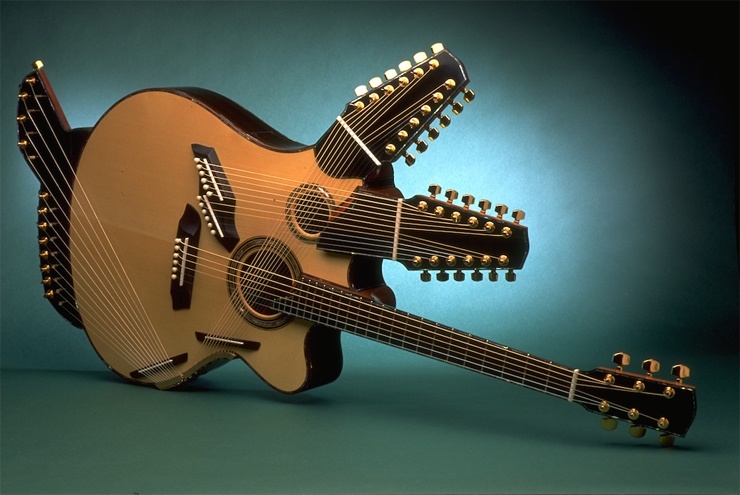 Пикассо гитара — странный музыкальный инструмент, созданный в 1984 году канадским мастером струнных инструментов Линдой Манзер для джазового гитариста Патрика Брюса Мэтини. Представляет собой гитару-арфу с четырьмя грифами, двумя резонаторными отверстиями и 42 струнами. Инструмент был назван из-за внешнего сходства с изображёнными на знаменитых картинах (1912–1914), так называемого аналитического кубизма Пабло Пикассо.Никельхарпа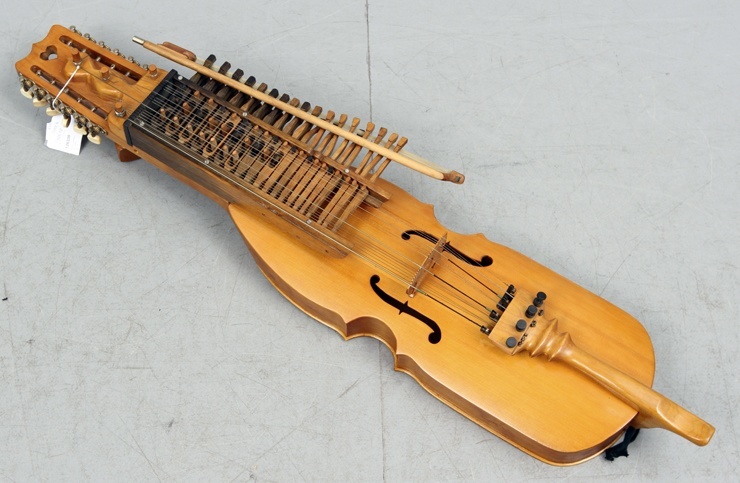 Никельхарпа — традиционный шведский струнный музыкальный инструмент, первые упоминания, о котором датируется приблизительно 1350 годом. Обычно современная никельхарпа имеет 16 струн и 37 деревянных клавиш, скользящие под струнами. Для игры используется короткий смычок. Звук, издаваемый данным инструментом похож на звук скрипки только с большим резонансом.8Стеклянная гармоника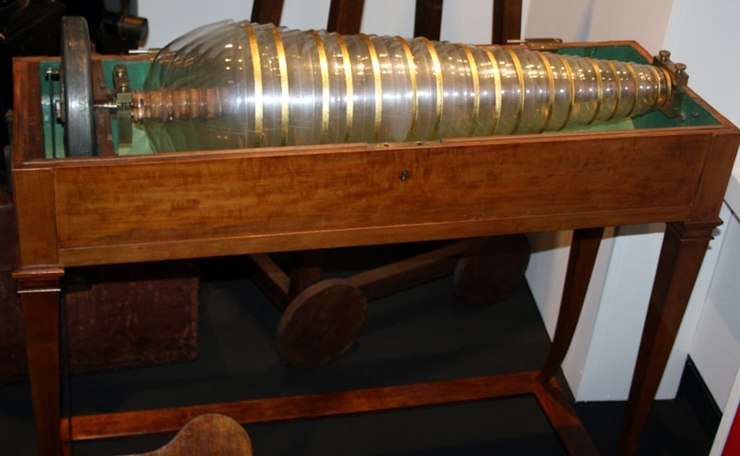 Стеклянная гармоника — довольно необычный музыкальный инструмент, состоящий из нескольких стеклянных полусфер различных размеров, закреплённых на металлической оси, которая частично погружена в ящик-резонатор с разбавленным уксусом. При прикосновении к краям стеклянных полусфер, вращающихся посредством педали, исполнитель извлекает нежные и приятные звуки. Данный музыкальный инструмент известен с середины XVII века. Интересно, что в некоторых городах Германии он был запрещён законом, так как в те времена считалось, что звук гармоники слишком сильно действует на душевное состояние людей, пугает животных, вызывает преждевременные роды и даже приводит к расстройству рассудка.Эрху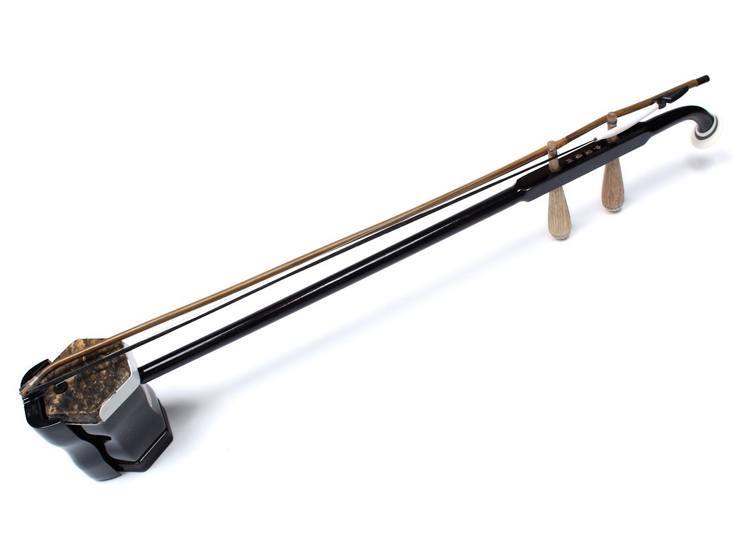 Эрху, его также называют «китайской скрипкой» — старинный китайский струнный смычковый инструмент, созданный в седьмом веке. Представляет собой оригинальную двухструнную скрипку внизу, которой прикреплён цилиндрический резонатор, снабжённый мембраной из кожи змеи. Является очень универсальным инструментом, он часто используется в качестве сольного инструмента, в качестве сопроводительного инструмента в китайской опере, а также в современных музыкальных жанрах таких, как поп, рок, джаз и т. д.Зеусафон (Zeusaphone)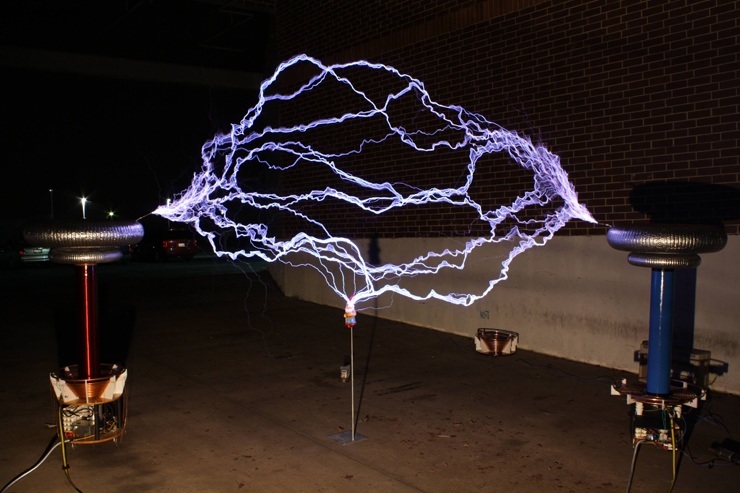 Зеусафон, или «музыкальные молнии», «пение катушки Тесла» — одна из форм плазменного громкоговорителя. Представляет собой катушку Тесла, которая была изменена, для того чтобы воспроизводить звуки, сопровождаемые красивым свечением ионов воздуха в электрическом поле высокого напряжения. Термин «пение катушки Тесла» был придуман Дэвидом Нуньесом после публичной демонстрации данного устройства 9 июня 2007 года в Нейпервилле, штат Иллинойс, США.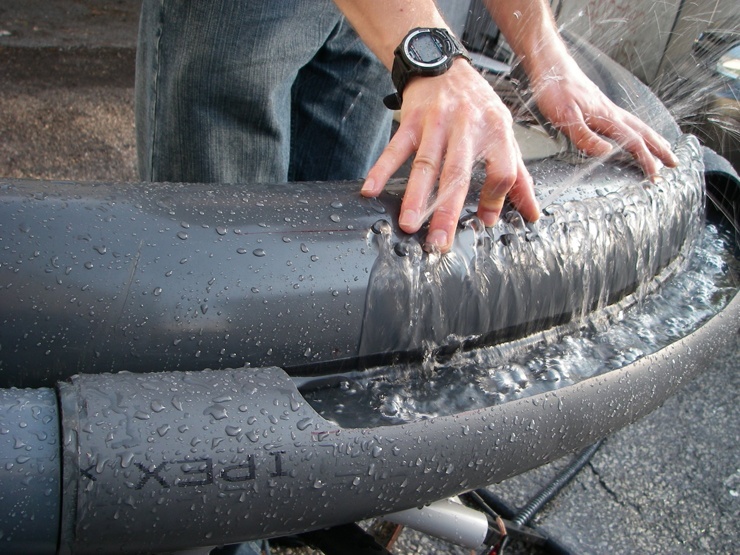 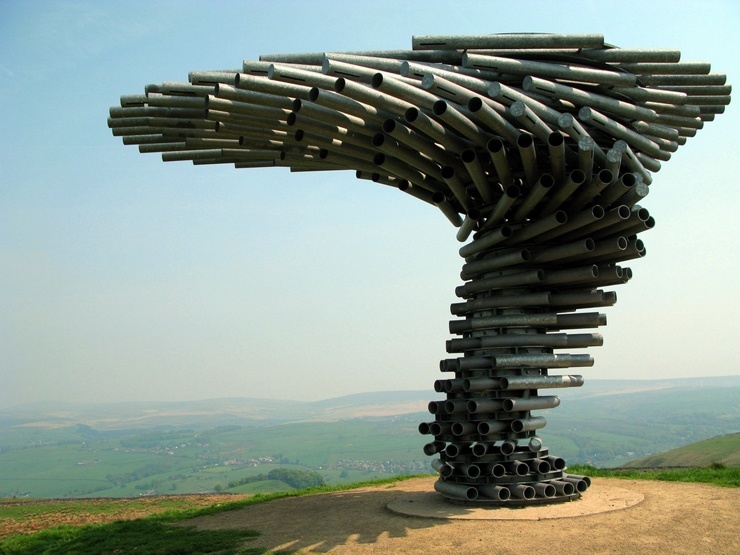 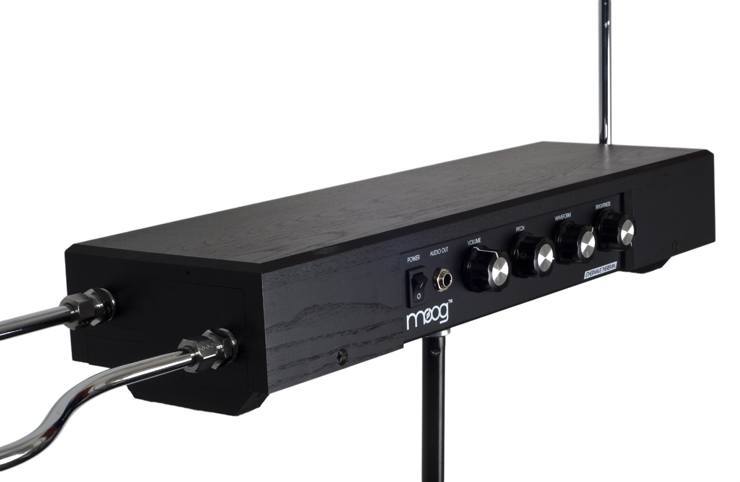 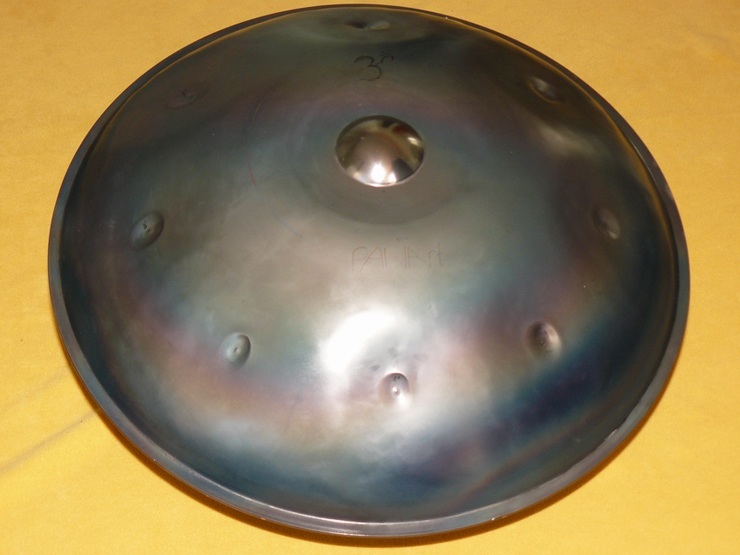 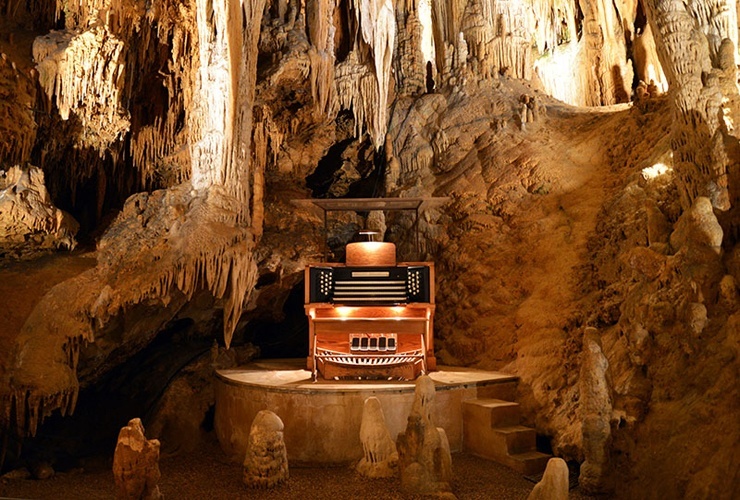 